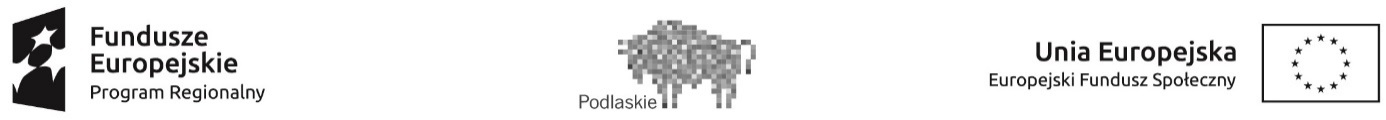 LISTA OSÓB ZAKWALIFIKOWANYCH DO UDZIAŁU W PROJEKCIE „MÓJ WŁASNY BIZNES” NR RPPD.09.01.00-20-0131/17NABÓR I  OD 25-01-2019 DO 22-02-2019 R.L.p.Nr referencyjny formularza rekrutacyjnegoLiczba uzyskanych punktów11/MWB/201954,822/MWB/201946,434/MWB/201964,1545/MWB/201957,956/MWB/201968,867/MWB/201948,178/MWB/201948,8589/MWB/201943,95910/MWB/201952,35